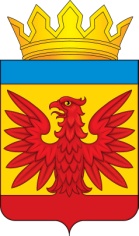 РАЙОННЫЙ СОВЕТ ДЕПУТАТОВНЕМЕЦКОГО НАЦИОНАЛЬНОГО РАЙОНААЛТАЙСКОГО КРАЯРЕШЕНИЕ06.10.2017 № 17						                            с. Гальбштадт На основании пункта 6 статьи 39 Устава муниципального образования Немецкий национальный район Алтайского края, районный Совет депутатов Немецкого национального района Алтайского краяРЕШИЛ:Согласовать создание Муниципальное унитарное предприятие «Районное теплоснабжающее предприятие».2. Настоящее решение вступает в силу с момента его подписания и подлежит обнародованию в установленном порядке. Председатель Районного Совета депутатов Немецкого национального                                              района Алтайского края                                                                                  П.Р. БоосО согласовании создания муници-пального унитарного предприятия «Районное теплоснабжающее предприятие»